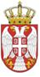         Република СрбијаОСНОВНА ШКОЛА „КРАЉ ПЕТАР  I“        Ниш, Војводе Путника бр. 1           Број: 610-1133/10-2-2019- 04        Датум: 08. 07. 2019. године	    Седница бр. 10ИЗВОД ИЗ ЗАПИСНИКАса седнице Шкослког одбора Основне школе „Краљ Петар I“  Нишодржане 08. 07. 2019.  године одржане у просторијама школеОДЛУКЕ1. Донета Одлука о усвајању записника са претходних седница.	2. Донета Одлука о доношењу Анекса школског програма.	3. Донета Одлука о утврђивању предлога програма ексурзија и наставе у природи у школској 2019/20. години. .								Записничар								Лидија Цветковић